附件5：浙 江˙海 盐 简 介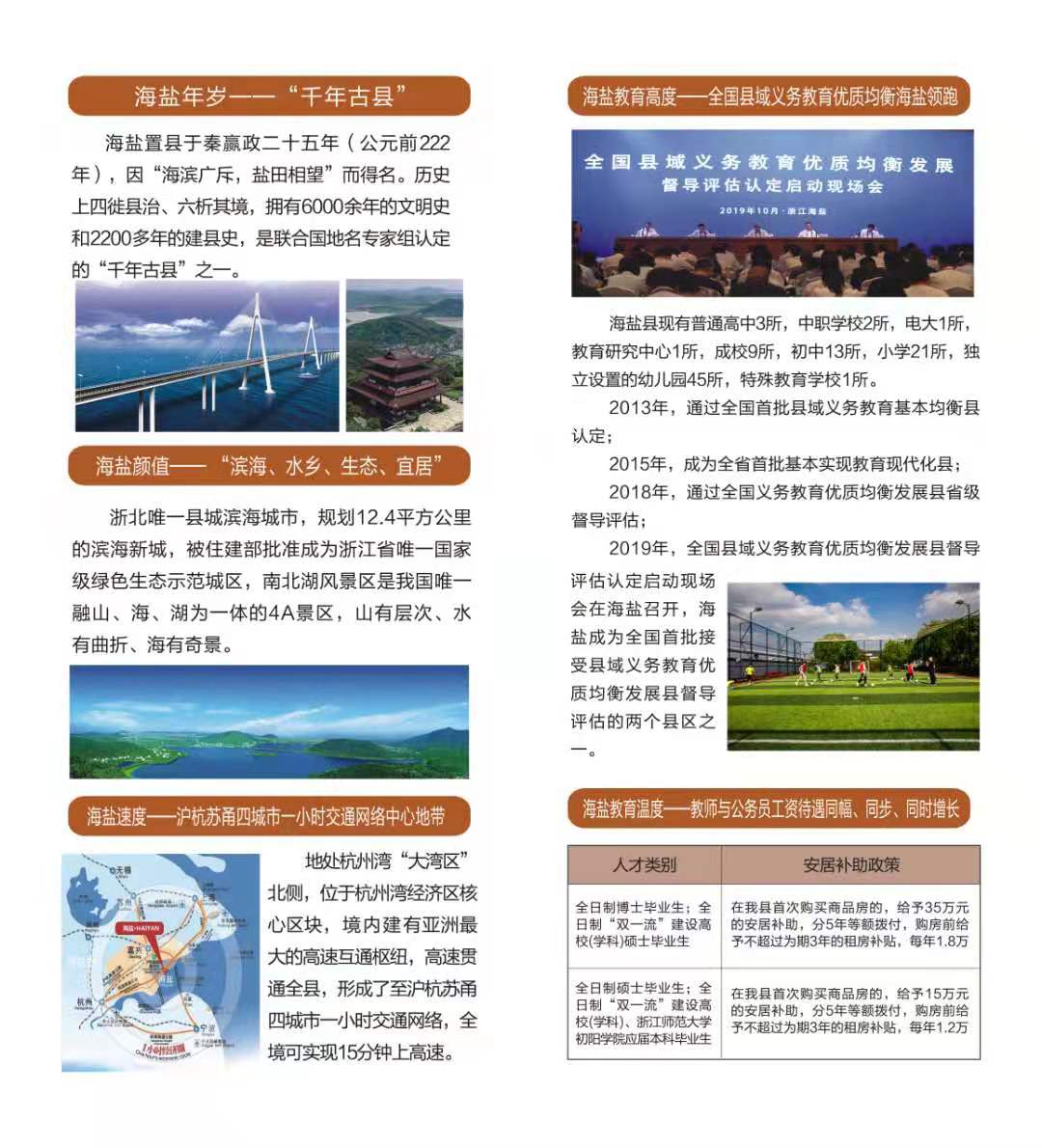 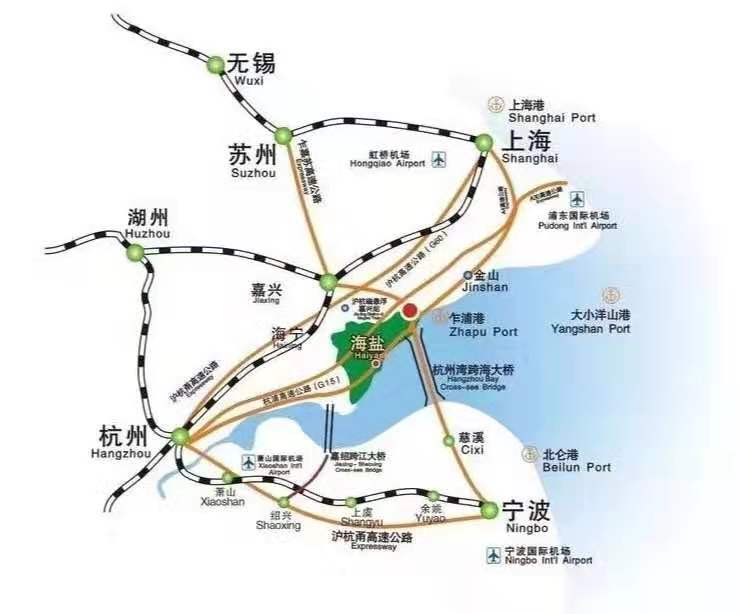 